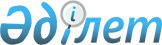 О выделении средств из резерва Правительства Республики КазахстанПостановление Правительства Республики Казахстан от 14 мая 2008 года N 457



      В соответствии с Законом Республики Казахстан от 6 декабря 2007 года "
 О республиканском бюджете на 2008 год 
", постановлением Правительства Республики Казахстан от 20 марта 2007 года N 225 "
 Об утверждении Правил исполнения республиканского и местных бюджетов 
" Правительство Республики Казахстан 

ПОСТАНОВЛЯЕТ

:






      1. Выделить Министерству финансов Республики Казахстан из резерва Правительства Республики Казахстан, предусмотренного в республиканском бюджете на 2008 год на исполнение обязательств по решениям судов, 4580540 (четыре миллиона пятьсот восемьдесят тысяч пятьсот сорок) тенге для исполнения судебных решений согласно приложению к настоящему постановлению.






      2. Настоящее постановление вводится в действие со дня подписания.

      

Премьер-Министр




      Республики Казахстан                       К. Масимов


Приложение         



к постановлению Правительства



Республики Казахстан   



от 14 мая 2008 года N 457 




                             


Перечень






            судебных решений, подлежащих исполнению



					© 2012. РГП на ПХВ «Институт законодательства и правовой информации Республики Казахстан» Министерства юстиции Республики Казахстан
				
N



п/п

Наименование



судебного органа



и дата решения

Истец

Сумма



за вычетом



госпошлины



в доход



государства



(тенге)

Госпошлина



в доход



государства



(тенге)

1

2

3

4

5

1

Решение Жезказганского



городского суда



Карагандинской области



от 25.04.2001,



определение



Жезказганского



городского суда



Карагандинской области



от 24.11.2006

Тимошина Л.И.



Диммел Т.Б.

126217,50



126217,50

2

Решение Актюбинского



городского суда от



26.04.2002,



определение



Актюбинского



городского суда от



06.05.2006

Телеуов Б.К.

191236

3

Решение Меркенского



районного суда



Жамбылской области



от 15.12.2004,



постановление коллегии



по гражданским делам



Жамбылского областного



суда от 10.02.2005,



определение Меркенского



районного суда



Жамбылской области



от 25.03.2005,



постановление надзорной



коллегии Жамбылского



областного суда



от 15.08.2006

Базилов Н.А.

1000460

4

Решение Бостандыкского



районного суда N 2



города Алматы



от 03.10.2005,



постановление коллегии



по гражданским делам



Алматинского городского



суда от 02.12.2005,



постановление



надзорной коллегии



Алматинского городского



суда от 07.11.2006

Тастекеев Ж.К.

2000000

5

Решение Бостандыкского



районного суда города



Алматы от 14.07.1998,



определение



Бостандыкского



районного суда города



Алматы от 25.05.2005

Темиргалиев З.Г.

600000

6

Решение Кокшетауского



городского суда



Акмолинской области



от 24.08.2007,



постановление коллегии



по гражданским делам



Акмолинского областного



суда от 04.10.2007

Букин Ж.С.

100546

7

Решение Кокшетауского



городского суда



Акмолинской области



от 06.02.2007

Жуманалин А.К.

100000

8

Решение Уральского



городского суда



Западно-Казахстанской



области от 09.09.2004,



определение Уральского



городского суда



Западно-Казахстанской



области от 22.04.2005

Ермагамбетов Н.М.

2363

9

Решение Военного суда



Шымкентского гарнизона



от 15.05.2007

Хегай В.В.

283500

10

Решение Таразского



городского суда N 2



Жамбылской области



от 23.01.2007

Талдыбаева К.

50000

Итого:  

Итого:  

Итого:  

4578177

2363

Общая сумма:  

Общая сумма:  

Общая сумма:  

4580540
